Supplementary MaterialA Meta-Analysis on the Link Between Young People’s Social Environment, Socioeconomic Status, and Political Violence OutcomesSupplementary Table S1Domains, Variables, and Variable Names a inversely coded variables are written in cursiveSupplementary Table S2Main Search String for All DatabasesSupplementary Table S3Overview of the Characteristics of the Included Samples Note. S = Study, SP = SampleDimensions were coded as follows: Fam_Support = Familial support; Fam_Conflict = Familial conflict; Par_Control = Parental control; Fam_Import = Importance of family; Par_Violence = Parental violence; Peer_Attitudes = Friends with racist or violent attitudes; Group_pol = Membership in political group, Group_gen = General membership in peer group; School_attach = School attachment; School_achieve = School achievement; SES = Socioeconomic status. Country was coded based on international country codes: BE = Belgium, CA = Canada, CH = Switzerland, CZ = Czech Republic, DE = Germany, ES = Spain, HK = Hong-Kong, IL = Israel, LB = Lebanon, PK = Pakistan, PS = Palestine, SE = Sweden, UA = Ukraine, US = United States of America. Ideology was coded as follows: RW = Right-wing violence, IS = Islamist violence, O = Other ethnic, national, or religious violence, LW = Left-wing violence, US = Unspecific violence. Level of violence was coded as follows: Att = Attitudes, Int = Intentions, Beh = Behavior. viol. = violence.a If results based on the same sample were published in multiple sources, one publication was chosen as an index publication, preferably a peer-reviewed publication. Relevant information from other available sources not included in the index population was added during the extraction phase.b sample sizes can vary as several studies provide multiple effect sizes based on different sample sizes (e.g., because of missing values or subgroup analyses). We included the maximum sample size in this table.c in this survey, a third of the participants received questions about leftwing political violence outcomes (irrespective of whether they had an immigration background or not). However, all participants without an immigration background received questions about rightwing political violence outcomes.d some effect sizes are only reported at t3, when participants were two years older.e samples were skewed towards younger participants, but the exact means were not provided and could not be retrieved in communication with the author. For all three studies, the authors reports the percentages of participants in the group of 18 to 28 yrs., 29 to 39 years, and over 39 years. We estimated the mean ages for each sample by assuming a mean age of 23, 34, and 44 for the three age groups.f Note that the Kuhn (2004) sample overlaps with Kuhn (2004) girl SP and Kuhn (2004) boy SP (both published in Schmid, 2012), but data were collected at a different point in time. Therefore, Kuhn (2004) was not counted as an independent sample, leading to N = 44 (not 45) samples.Supplementary Table S4Moderator Analyses (Age, Rate of Female Participants, Peer-review Status, Subordinate Status)Note. Coefficients are displayed as z-scores. We calculated one model per moderator variable. Moderator analysis of categorical moderators were only conducted if each level included effect sizes from at least 5 samples (levels with less than 5 samples providing effect sizes were discarded). * p < .05. Significant results are bolded for emphasis (except for the intercept).I/RC Intercept/Reference category (in cases with less than 5 studies for the unspecific ideology or attitudes).Supplementary Materials B: Additional FiguresSupplementary Figure S1Forest Plot of Effect-Sizes for Familial Support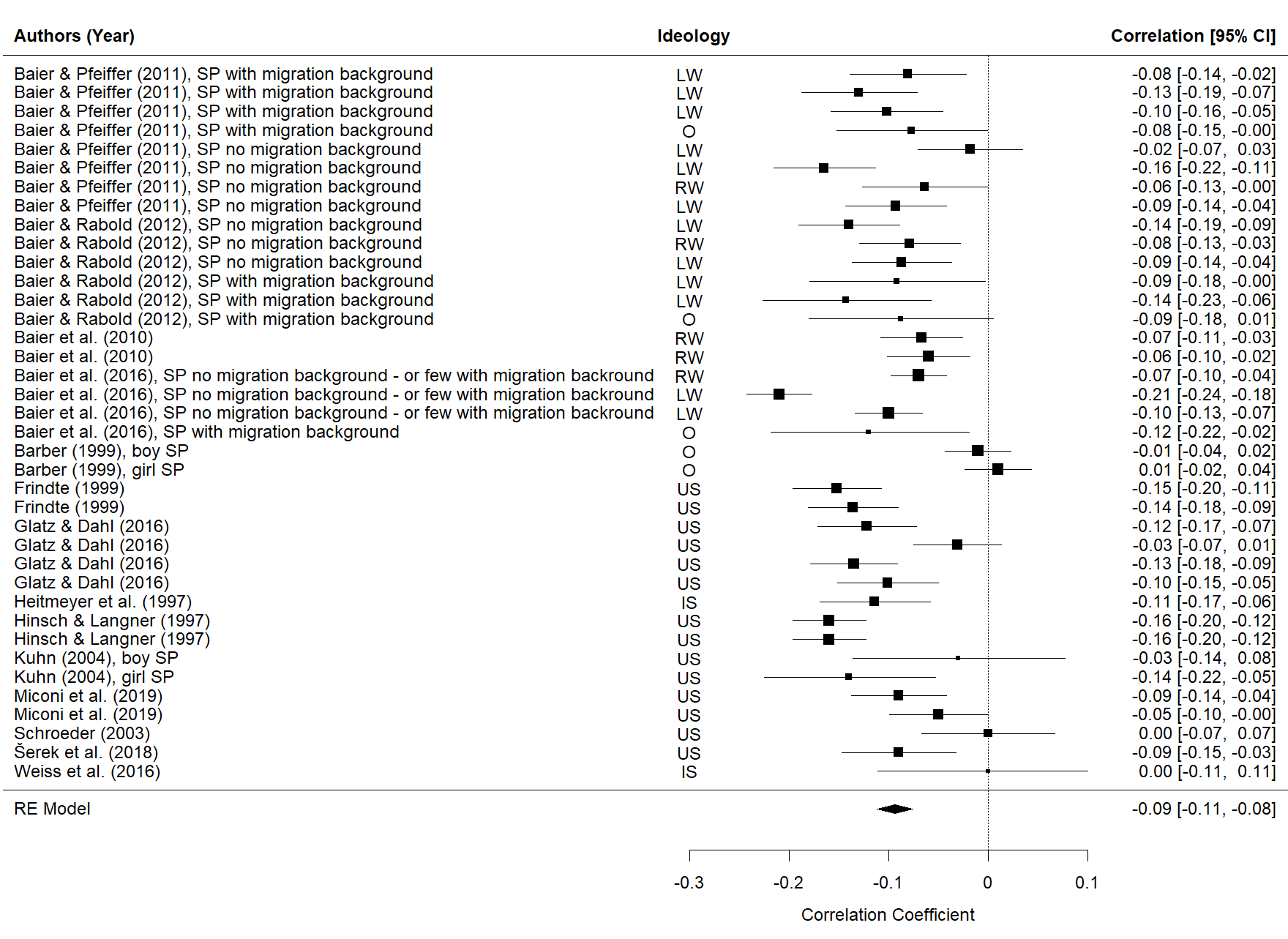 Supplementary Figure S2Forest Plot of Effect-Sizes for Familial Conflict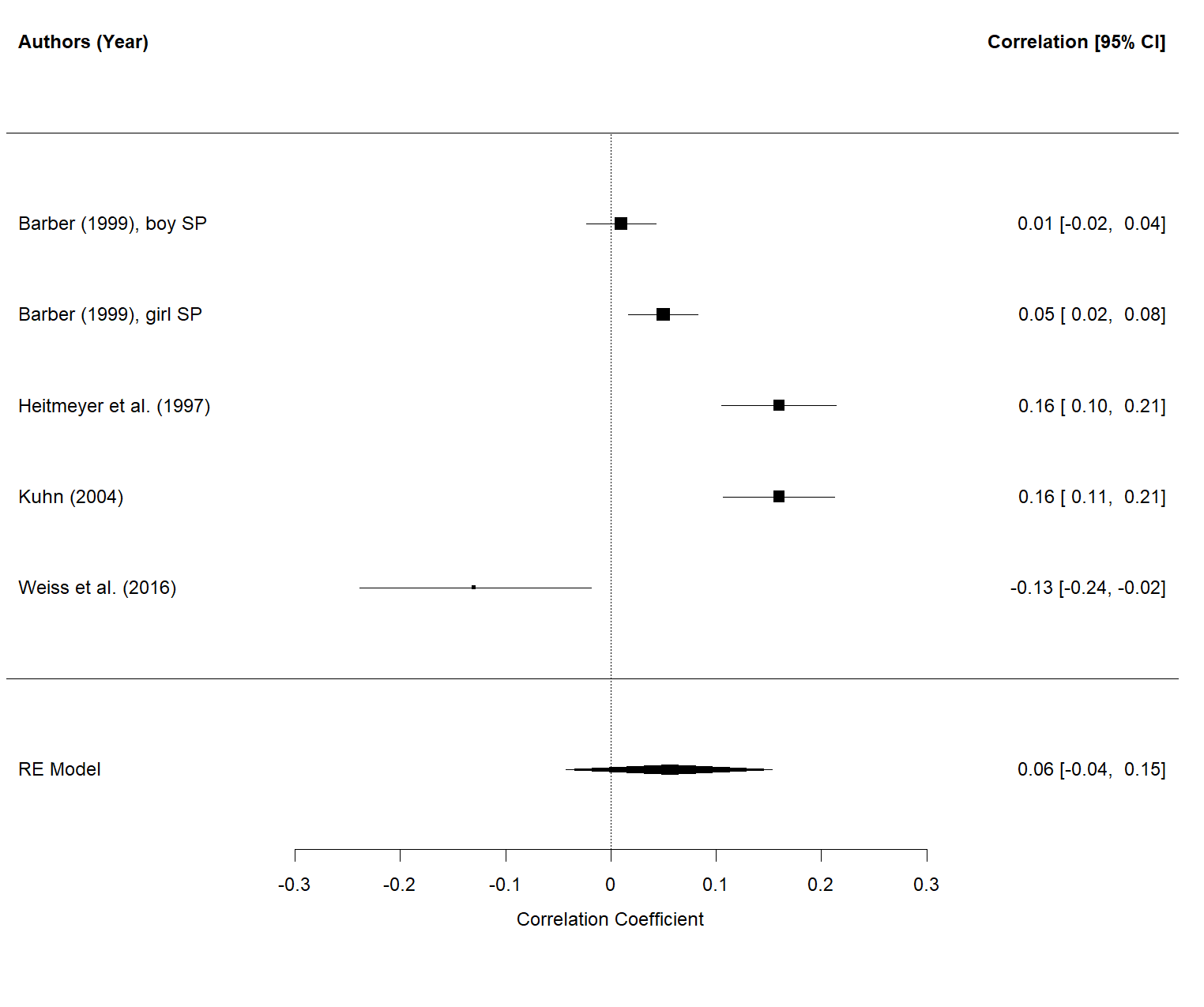 Supplementary Figure S3Forest Plot of Effect-Sizes for Parental Control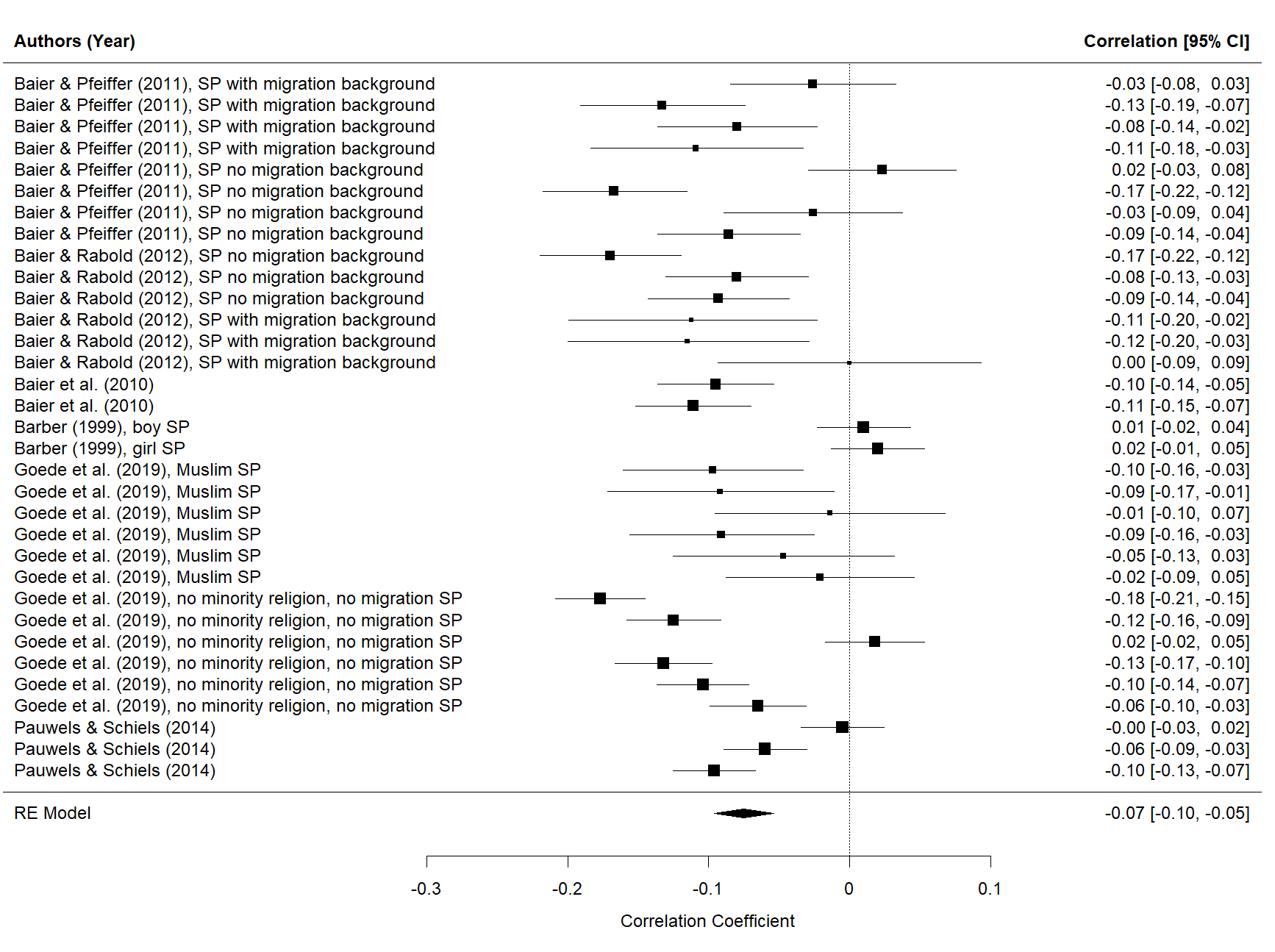 Supplementary Figure S4Forest Plot of Effect-Sizes for Importance of Family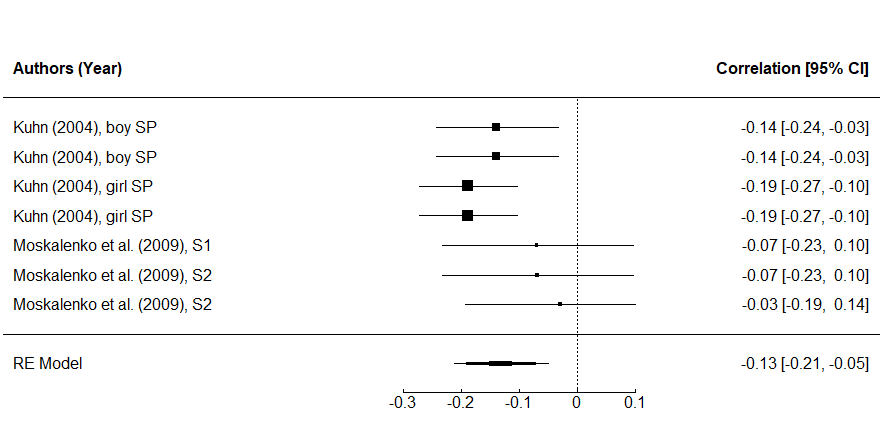 Supplementary Figure S5Forest Plot of Effect-Sizes for Parental Violence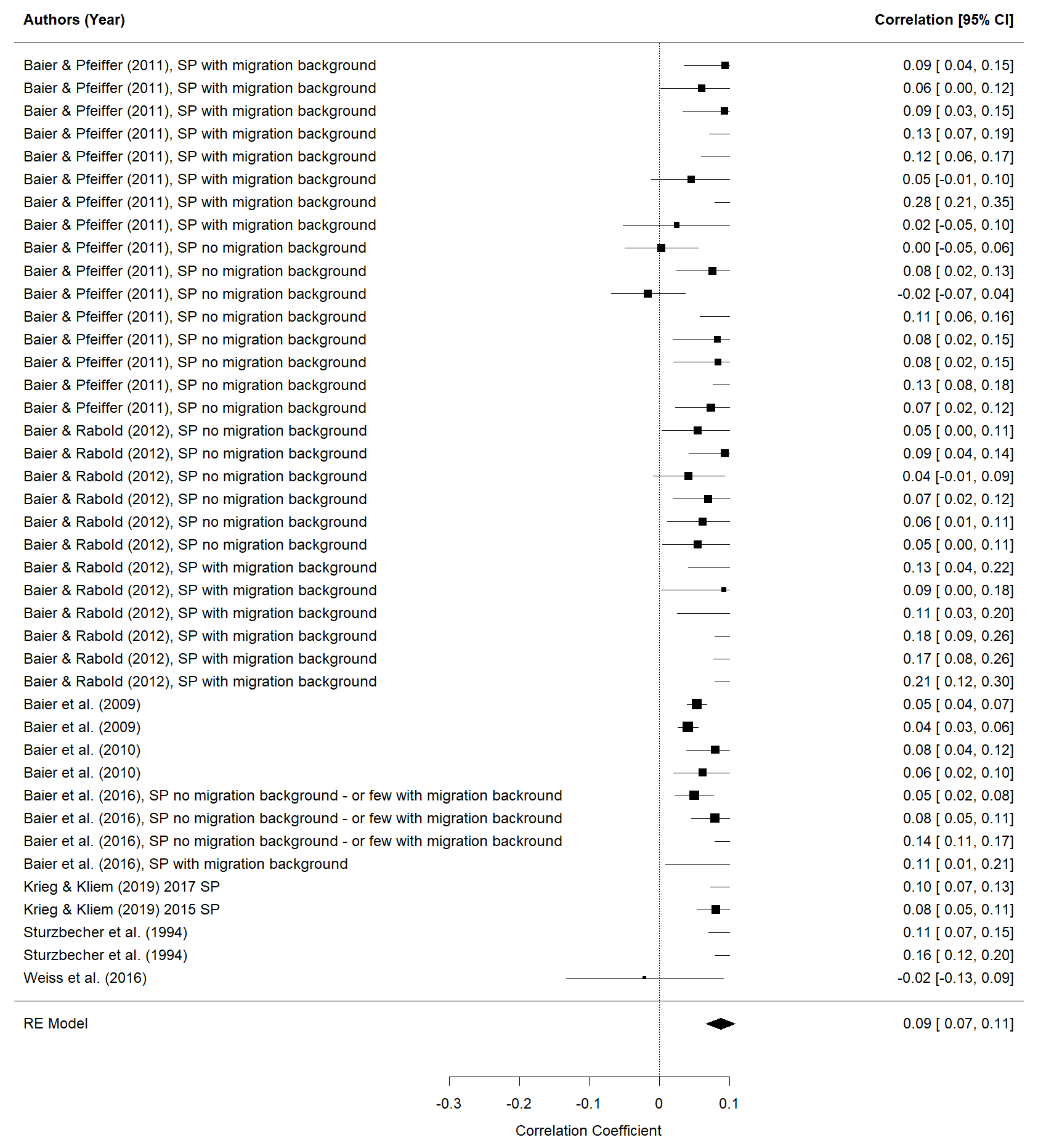 Supplementary Figure S6Forest Plot of Effect-Sizes for Having Friends with Racist or Violent Attitudes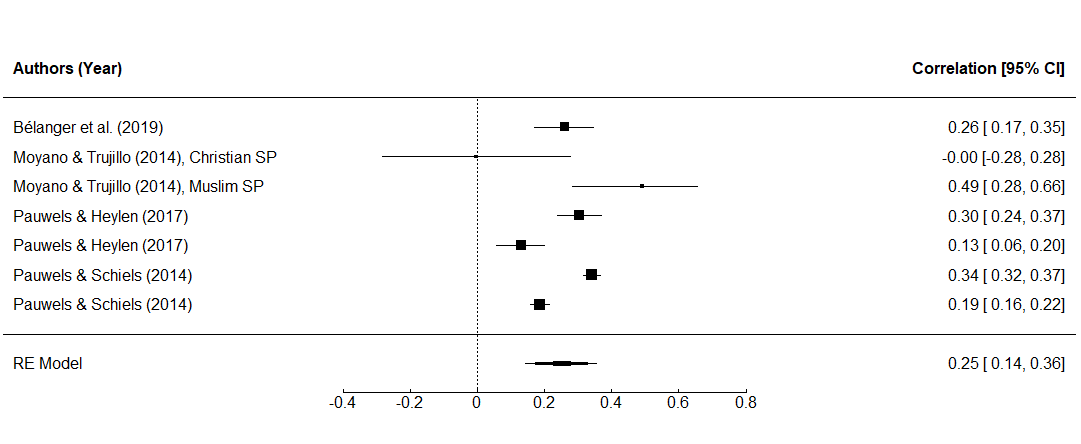 Supplementary Figure S7Forest Plot of Effect-Sizes for Membership in Political Group that Opposes Mainstream Politics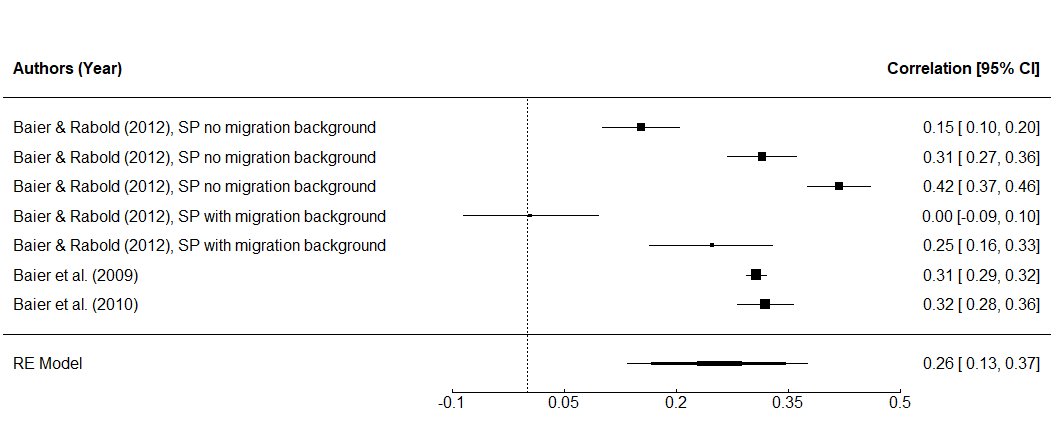 Supplementary Figure S8Forest Plot of Effect-Sizes for General Membership in Peer Group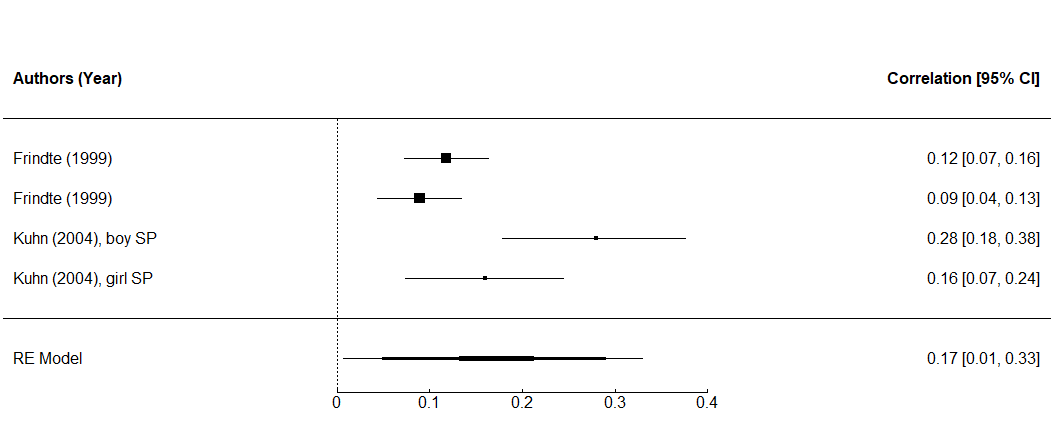 Supplementary Figure S9Forest Plot of Effect-Sizes for School Attachment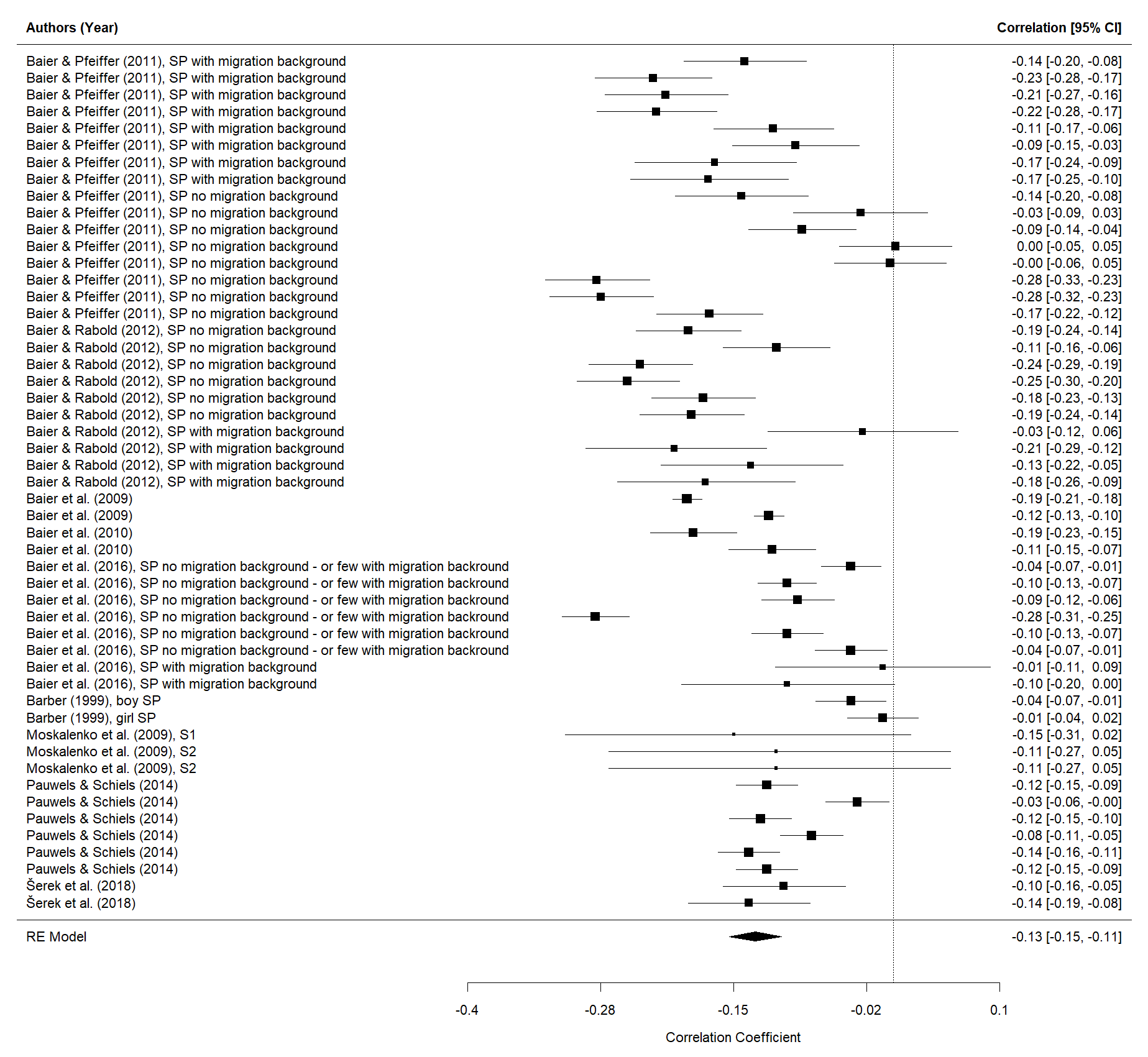 Supplementary Figure S10Forest Plot of Effect-Sizes for School Achievement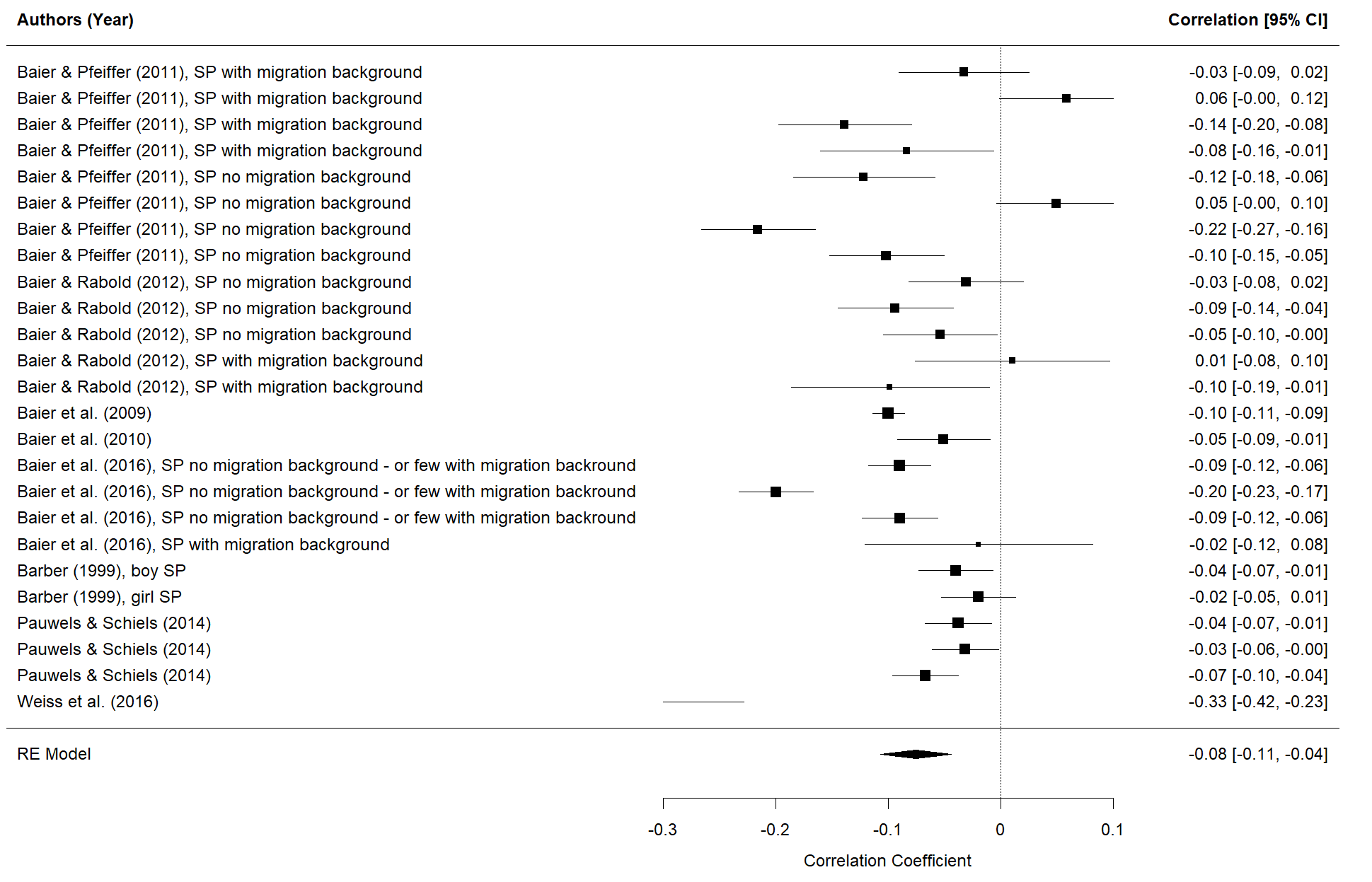 Supplementary Figure S11Forest Plot of Effect-Sizes for Socioeconomic Status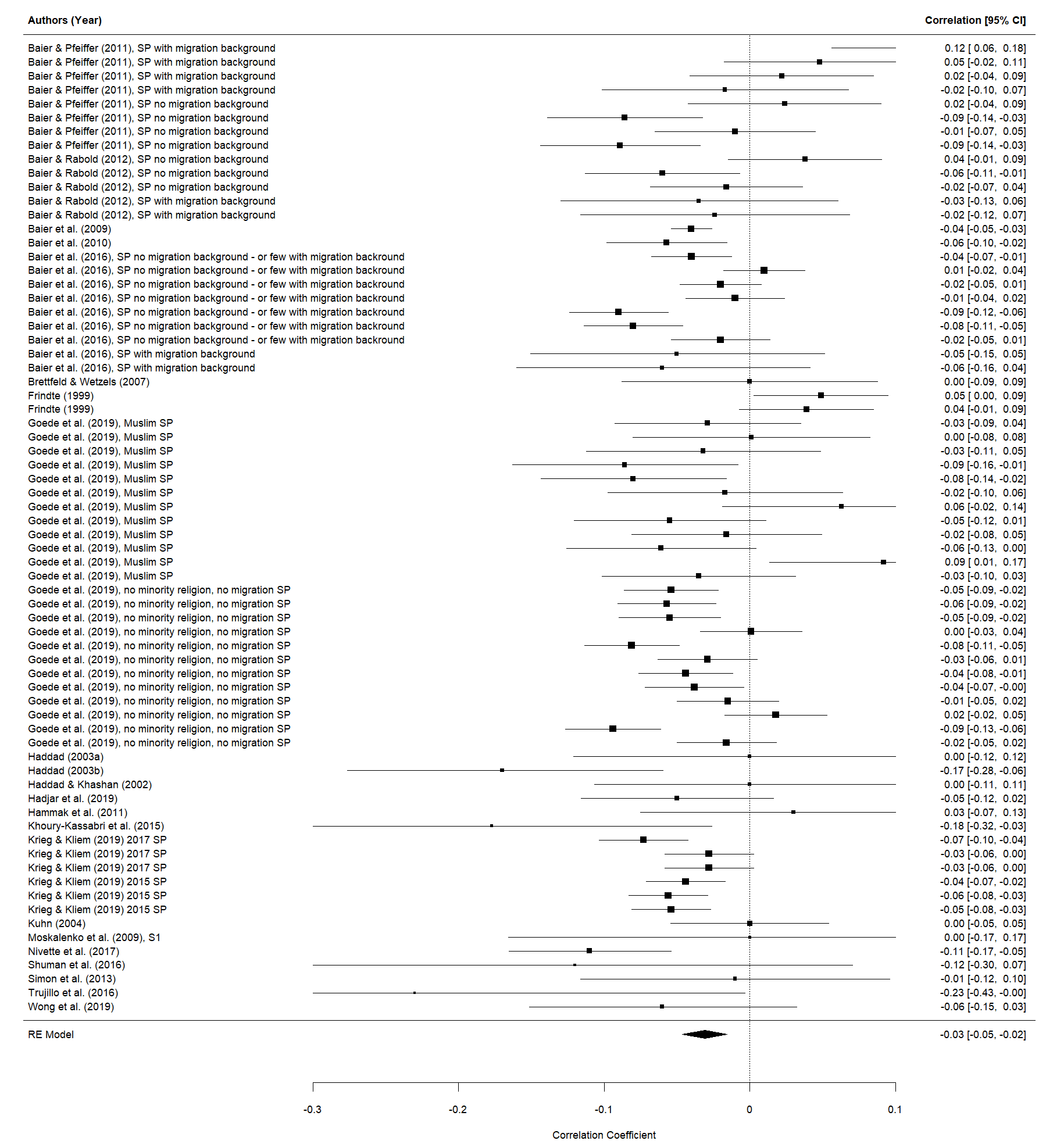 Supplementary Figure S12Funnel Plot for Socioeconomic Status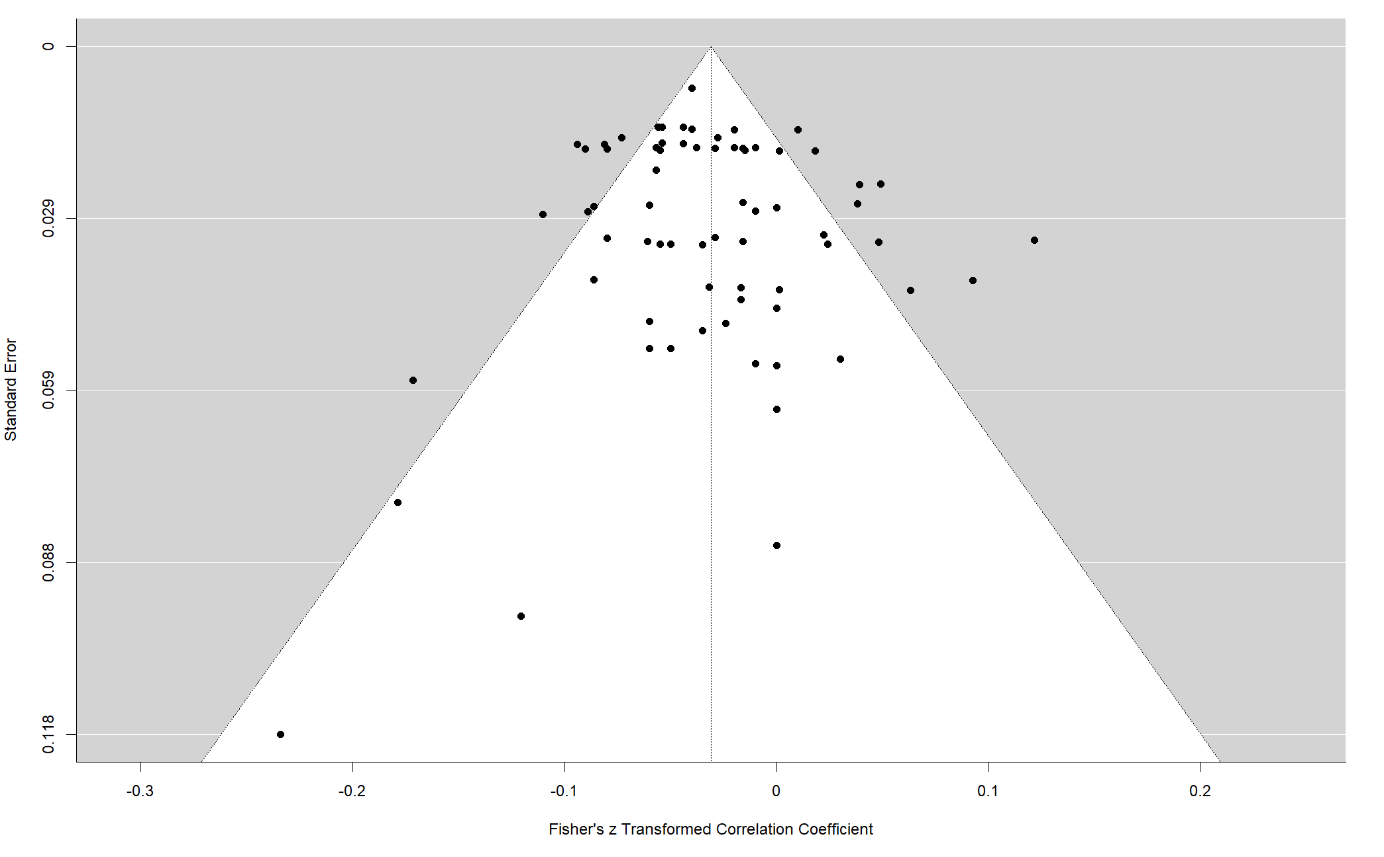 Note. The plot does not account for dependency between the effect sizes, that is, all effect sizes were treated as independent effects.Supplementary Materials C: Reference StudiesSupplementary Table S5Overview of Reference Studies (Full Citation) and Additional Publications/MaterialsDomain/ VariablesVariable names from included samples (translated to English) aParents and Family Familial supportInvolvement in family decisions, Parental attention, Parents’ coldness-rejection, Parental attention childhood, Parental support, Social support family, Relationship with parents, Disturbed family relationships, Authoritative parenting, Emotional support from the family, Family support, Family cohesiveness, Can talk to parents about everything, Parental neglectFamilial conflictParent-adolescent conflict, Conflict with parents in everyday life, Potential for conflict within the family, Problems because parents have different perspectiveParental controlParental control, Parental control childhood, Parental control youth, Behavioral controlImportance of familyImportance of family, Importance of parents' expectations, Subjective importance of parentsParental violencePhysical punishment by parents, Severe parental violence, Violence during childhood, Violence during youth, Parental experience of violence childhood, Parental experience of violence youth, Parental violence, Experience of violence during childhood, Experience of violence during youth, Family experience of violencePeers and Radical NetworksFriends with racist or violent attitudesFriends' racism, Friends who talk constantly about violent topics, Peer racism, Radical social networkMembership in political group that opposes mainstream politicsMember of autonomous leftwing groups or Antifa, Member of rightwing group, Membership in rightwing group/ comradeshipGeneral membership in peer groupPeer-group membership, Affiliation with youth cliqueSchoolSchool attachmentbullying at school (integration), Like to go to school, truancy, Educational value, Importance of education, Importance of college, Relationship with classmates, Relationship with teachers, School social bonds, School social integrationSchool achievementAverage grade (from math, German, history), Grades, Repeat class, school finishing certificate (matura)Socioeconomic Statussocioeconomic status, Unemployment/ social welfare of parents, Relative deprivation, Social welfare/unemployment of parents, Unemployment of parents or social welfare benefits, Absolute deprivation ("getting by with money"), Dependence on social benefits, Economic security, Income, Unemployment of parents/social welfare, Average income, Family income, Household income, Job status: employed vs. unemployed, Parental education, Social welfare, Net income, Financial situation of the family, Precarious economic status, Parents' professional status ConceptSearch String and filtersPolitical violence outcomes"political violence" OR "politically violent" OR "political aggression" OR "motivated violence" OR "ethnic violence" OR "religious violence" OR "radical*" OR "extremism" OR "extremist*" OR "illegal political" OR "unconventional political" OR "illegal protest*" OR (suicide AND (bomb* OR attack*) OR terroris*) AND support*) OR (violence AND (Islam* OR Muslim* OR fundamental* OR Jihad* OR Salaf* OR "right-wing" OR "left-wing"))FiltersOn Pubmed, we used filters to selectively retrieve quantitative studies and studies sampling primarily participants below the age of 30 ("Adolescence, Young Adulthood, Childhood, School Age" and "quantitative"). For the remaining databases, such filters were not available. Therefore, we created a search string based on terms indicating young participant age (see below) and quantitative methodology (see below)Ageyouth* OR adolescen* OR pupil* OR child* OR boy* OR girl* OR teen OR young OR student* OR "emerging adult*" OR juvenile OR puberty OR teenage* OR "teen-age*" OR school* OR class* OR "below the age of" OR "below age" OR undergraduate* OR onlineQuantitative studieshypothes* OR "moderation analys?s" OR "mediation analys?s" OR "risk factor*" OR "protective factor*" OR "structural equation modeling" OR ((factor* OR determinant*) AND (associat*  OR predict* OR "unrelated to" OR "related to" OR explaining OR "controlling for")) OR "statistically controlled" OR  ANOVA OR ANCOVA OR "analys?s of variance" OR "analys?s of covariance" OR "factor analys?s" OR "Chi square"  OR "t-test*" OR predictor* OR regression* OR correlat* OR statistic* OR multivariate OR multifactor* OR data OR dataset OR "results show*" OR "results reveal*" OR "results indicate*" OR „results suggest*“ OR variance* OR „standard deviation*“ OR quantitative* OR "pre-test*" OR "post-test*" OR longitudinal* OR "cross-sectional*" OR "self-report*" OR experiment* OR "control group*" OR "control condition*" OR randomiz* OR "randomly assigned" OR sample*  OR participant* OR "a total of" OR "literature review" OR "systematic review" OR "review of the literature" OR "meta-analysis" OR empirical* OR survey* OR item* OR questionnaire* OR scale* OR measure*Reference Sample aNMean Age bSample DescriptionPeer Review CountryName Independent variable(s)DimensionsName Dependent Variable(s)IdeologyLevel of violenceBaier & Pfeiffer (2011), SP no migration background148915.12Berlin, 9th graders, no migration backgroundnoDEAverage grade (from math, German, history), Parental attention, Truancy (days and hours), Violence during childhood, Like to go to school, Parental control, Social welfare/unemployment of parents, Violence during youthSchool_achieve, Fam_Support, School_attach, Par_Violence, Par_Control, SESLeftwing viol. attitude, Leftwing viol. attitude (antifacism), Leftwing viol. behavior, Rightwing viol. behaviorLW, RWBeh, AttBaier & Pfeiffer (2011), SP migration background118415.12Berlin, 9th graders, with migration backgroundnoDETruancy (days and hours), Average grade (from math, German, history), Like to go to school, Parental attention, Parental control, Social welfare/unemployment of parents, Violence during childhood, Violence during youthSchool_attach, School_achieve, Fam_Support, Par_Control, SES, Par_ViolenceAnti-German viol. behavior, Leftwing viol. attitude, Leftwing viol. attitude (antifacism), Leftwing viol. behaviorOI, LWBeh, AttBaier & Rabold (2012), SP no migration background151015.15Saarland, 9th graders, no migration backgroundnoDETruancy, Average grade (from math, German, history), Like to go to school, Member of autonomous leftwing groups or Antifa, Parental attention, Parental control, Social welfare/unemployment of parents, Violence during childhood, Violence during youthSchool_attach, School_achieve, Group_pol, Fam_Support, Par_Control, SES, Par_ViolenceLeftwing viol. attitude, Leftwing viol. support, Leftwing viol. attitude, Leftwing viol. behavior, Rightwing viol. behaviorLW, RWBeh, AttBaier & Rabold (2012), SP with migration background51615.15Berlin, 9th graders, with migration backgroundnoDEParental attention, Parental control, Violence during childhood, Violence during youth, Social welfare/unemployment of parents, Truancy, Like to go to school, Member of autonomous leftwing groups or Antifa, Average grade (from math, German, history)Fam_Support, Par_Control, Par_Violence, SES, School_attach, Group_pol, School_achieveAnti-German viol. behavior, Leftwing viol. support, Leftwing viol. attitude, Leftwing viol. behaviorOI, LWBeh, AttBaier et al. (2009)1952615.289th and 10th graders, no migration backgroundnoDEExperience of violence during childhood, Experience of violence during youth, (Non) truancy (days and hours), Average grade (from math, German, history), Like to go to school, Membership in rightwing group/ comradeship, Social welfare/unemployment of parentsPar_Violence, School_attach, School_achieve, Group_pol, SESRightwing extremist crimes, Rightwing viol. behaviorRWBehBaier et al. (2010)223715.12Saxony-Anhalt, 9th graders, no migration backgroundnoDEParental attention childhood, Parental control childhood, Parental control youth, Parental experience of violence Childhood, Parental experience of violence Youth, truancy (days and hours), Average grade (from math, German, history), Like to go to school, Member of rightwing group, Social welfareFam_Support, Par_Control, Par_Violence, School_attach, School_achieve, Group_pol, SESAt least one rightwing crime, Rightwing viol. behaviorRWBehBaier et al. (2016), SP no migration background - or few with migration backround c, Baier et al. (2016)_SP no migration background500814.88Lower Saxony, 9th graders, every third person, Lower Saxony, 9th graders, no migration backgroundyesDEBullying at school (integration), Average grade (from math, German, history), Parental attention, Unemployment of parents or receipt of social welfare benefits, Severe parental violence, Like to go to school, Relative Deprivation, Absolute deprivation ("getting by with money")School_attach, School_achieve, Fam_Support, SES, Par_ViolenceLeftwing extremist attitudes, Leftwing extremist behavior, Leftwing viol. support, Leftwing viol. attitude, Leftwing viol. behavior, Rightwing extremist behavior, Rightwing viol. behaviorLW, RWBeh, AttBaier et al. (2016), SP with migration background37614.88Lower Saxony, 9th graders, with migration backgroundyesDE(No) bullying at school (integration), Like to go to school, Average grade (from math, German, history), Parental attention, Relative Deprivation, Severe parental violence, Unemployment of parents or receipt of social welfare benefitsSchool_attach, School_achieve, Fam_Support, SES, Par_ViolenceAnti-German crimes, Anti-German viol. behaviorOIBehBarber (1999) boy SP350014.5Boys, 9th gradersyesPSBehavioral Control, Grades, Importance of Education, Parent-Adolescent Conflict, Parental SupportPar_Control, School_achieve, School_attach, Fam_Conflict, Fam_SupportExperience in the IntifadaOIBehBarber (1999) girl SP350014.5Girls, 9th gradersyesPSBehavioral Control, Educational Value, Grades (higher scores - better grades), Parent-Adolescent Conflict, Parental SupportPar_Control, School_attach, School_achieve, Fam_Conflict, Fam_SupportExperience in the IntifadaOIBehBélanger et al. (2019)42220.7Study 2a, studentsyesPKRadical Social NetworkPeer_AttitudesSupport for pol. viol.USAttBrettfeld & Wetzels (2007)50015.7Students, 9th + 10th graders, only MuslimsnoDEUnemployment of parents/social welfareSESIslamist viol. attitudeISAttFrindte (1999)183515.76Students in Bavaria, Brandenburg, Schleswig-Holstein and ThuringianoDEAffiliation with youth clique, Family support, Financial situation of the familyGroup_gen, Fam_Support, SESViolence acceptance, Willingness to use viol.US, RWAtt, WillGlatz & Dahl (2016) 197614.75, 16.87 dStudents; before Analytic Sample, Students, T3yesSEInvolvement in Family Decisions, Parent's coldness-rejectionFam_SupportActual participation in illegal pol. activity, Approval of pol. viol., Illegal pol. activities, Readiness to use illegal pol. meansUSBeh, WillGoede et al. (2019), Muslim SP93914.7Muslim students, 9th gradersnoDESocioeconomic status, Parental control, Unemployment/ social welfare of parentsSES, Par_ControlAcceptance of ideologically motivated group viol., At least one Islamist offense, At least one leftwing extremist offense, Left-wing viol. attitude (antifacism), Leftwing viol. support, Leftwing viol. attitude (antifacism), Violent extremist attitudes scaleIS, LW, USAtt, BehGoede et al. (2019), no minority religion, no migration SP363914.7Students with no migration background and no minority religious affiliation, 9th gradenoDESocioeconomic status, Parental control, Unemployment/ social welfare of parentsSES, Par_ControlAt least one leftwing extremist offense, At least one rightwing extremist offense, Left-wing viol. attitude (antifacism), Leftwing viol. support, Leftwing viol. attitude (antifacism), Rightwing viol. support, Violent extremist attitudes scaleLW, RW, USBeh, AttHaddad & Khashan (2002)33729.98 eSunnis and Shiites from BeirutyesLBIncomeSESEndorsement of pol. IslamISAttHaddad (2003a)26229.97 eSunnis and Shiites from BeirutyesLBIncomeSESEndorsement of pol. IslamISAttHaddad (2003b)30929.42eLebanese Muslims from BeirutyesLBEconomic securitySESEndorsement of pol. IslamISAttHadjar et al. (2019)87520.78Young MuslimsyesDEPrecarious economic statusSESViolence-accepting attitudeISAttHammak et al. (2011)35115.79Students, 10th +11th gradersyesILFamily income SESPolitical viol. participationOIBehHeitmeyer et al. (1997)122116.85Turkish students in North Rhine-WestphalianoDEEmotional support from the family, Potential for conflict within the familyFam_Support, Fam_ConflictReligiously based willingness to use viol.ISWill, AttHinsch & Langner (1997)268315.47Youth from BrandenburgnoDEFamily cohesiveness, Parental neglectFam_SupportWillingness to use pol. viol.USWillKhoury-Kassabri et al. (2015)16716.84Arab male at-risk youth in East JerusalemyesILsocioeconomic statusSESPolitical viol.OIBehKrieg & Kliem (2019) 2017 SP410714.85Students from Lower Saxony, sample 2017yesDEDependence on social benefits, Parental violence, Relative DeprivationSES, Par_ViolenceAt least one rightwing extremist offenseRWBehKrieg & Kliem (2019) 2015 SP524814.85Students from Lower Saxony, sample 2015yesDEAbsolute deprivation ("getting by with money"), Dependence on social benefits, Parental violence, Relative DeprivationSES, Par_ViolenceAt least one rightwing extremist offenseRWBehKuhn (2004) f130918.61Youth from BrandenburgyesDEConflict with parents in everyday life, Parental education Fam_Conflict, SESReadiness to use viol. in pol. actionUSWillKuhn (2004), boy SP33716.00Boys from Brandenburg, 10th gradersyesDEAuthoritative Parenting, Importance of Parents' Expectations, Peer-group membership, Subjective Importance of ParentsFam_Support, Fam_Import, Group_genReadiness to use viol. in pol. actionUSWill, BehKuhn (2004), girl SP50216.00Girls from Brandenburg, 10th gradersyesDEAuthoritative Parenting, Importance of Parents' Expectations, Peer-group membership, Subjective Importance of ParentsFam_Support, Fam_Import, Group_genReadiness to use viol. in pol. actionUSWill, BehMiconi et al. (2019)164519.93StudentsyesCASocial support familyFam_SupportRadicalism (from Activism Radcalism Intention Scale), Sympathy for viol. radicalizationUSWill, AttMoskalenko et al. (2009), S114119.6Study 1, studentsyesUSFamily income, Importance of college, Importance of FamilySES, School_attach, Fam_ImportRadicalism (from Activism Radcalism Intention Scale)USWillMoskalenko et al. (2009), S214617.5Study 2, studentsyesUAImportance of college, Importance of FamilySchool_attach, Fam_ImportRadicalism (from Activism Radcalism Intention Scale), reference country, Radicalism (from Activism Radcalism Intention Scale); reference partyUSWillMoyano & Trujillo (2014), Christian SP4914.7Christians from secondary schoolyesESFriends who talk constantly about violent topicsPeer_AttitudesRadicalism (from Activism Radcalism Intention Scale)USWillMoyano & Trujillo (2014), Muslim SP6614.7Muslims from secondary schoolyesESFriends who talk constantly about violent topicsPeer_AttitudesRadicalism (from Activism Radcalism Intention Scale)USWillNivette et al. (2017)121417.00Children and adolescents from longitudinal Zurich Project on the Social Development of Children and YouthsyesCHParents' professional statusSESViolent extremist attitudes scaleUSAttPauwels & Heylen (2017)72321.50Young people from FlandersyesBEFriends' racismPeer_AttitudesPolitical viol. towards property, Support for viol. extremism rightwingUS, RWBeh, AttPauwels & Schiels (2014)445320.00Young people from Flanders and WalloniayesBE(did not have to) Repeat class, Parental control, Peer Racism, School social bonds, School social integrationSchool_achieve, Par_Control, Peer_Attitudes, School_attachSelf-reported pol. viol. towards persons and property, Support for leftwing extremism, Support for rightwing extremismUS, LW, RWBeh, AttSchroeder & Schroeder (2003)86216.31StudentsyesDEDisturbed family relationshipsFam_SupportReadiness for viol. (note: assesses sympathy for pol. viol.)USAttŠerek et al. (2018)113715.97Students, 9th + 10th gradersyesCZRelationship with classmates, Relationship with parents, Relationship with teachersSchool_attach, Fam_SupportReadiness for non-normative participationUSWillShuman et al. (2016)10828.67Bedouin and non-Bedouin PalestiniansyesILAverage IncomeSESNonnormative collective actionOIWillSimon et al. (2013)34124.00Turkish and Russian migrantsyesDENet income SESSympathy for radical action (Time 1)USAttSturzbecher et al. (1994)243615.33Youth noDEFamily experience of violencePar_ViolenceTerrorist goals and methods, Willingness to engage in illegal pol. activityUSAtt, WillTrujillo et al. (2016)7529.05S2, people of whom identified with the 15-M social movementyesESJob status: employed vs. unemployedSESRadicalism (from Activism Radcalism Intention Scale)USWillWeiss et al. (2016)31023.00Muslims 2nd generationnoDECan talk to parents about everything, Problems because parents have different perspective, School finishing certificate (matura), Physical punishment by parentsFam_Support, Fam_Conflict, School_achieve, Par_ViolenceAcceptance of viol.: terrorISAttWong et al. (2019)45420.00Students yesHKHousehold incomeSESRadicalism (from Activism Radcalism Intention Scale)USWill      VariablesModeratorfamilial supportfamilial supportparental controlparental controlparental violenceparental violenceschool attachmentschool attachmentschool achievementschool achievementLow socioeconomic statusLow socioeconomic status      VariablesModeratorb [95% CI]t (df)b [95% CI]t (df)b [95% CI]t (df)b [95% CI]t (df)b [95% CI]t (df)b [95% CI]t (df)Age0.00 [-0.01, 0.02]0.80 (36)0.00 [-0.01, 0.02]0.49 (31)-0.01 [-0.03, 0.004]-1.53 (39)0.00 [-0.01, 0.02]0.58 (49)-0.01 [-0.03, 0.004]-1.56 (23)0.00 [-0.01, 0.002]-1.23 (68)Publication year0.00 [-0.003, 0.003]0.11 (36)0.00 [-0.01, 0.0005]-1.77 (31)0.00 [-0.01, 0.002]-0.97 (39)0.00 [-0.01, 0.004]-0.76 (49)0.00 [-0.01, 0.002]-1.45 (23)-0.003 [-0.01, -0.0002]-2.17 (68)Rate of Female Participants 0.14 [-0.20, 0.48]0.82 (34)0.08 [-0.42, 0.58]0.32 (31)-0.53 [-1.36, 0.30]-1.30 (39)0.07 [-0.30, 0.44]0.40 (49)-0.18 [-0.79, 0.42]-0.63 (23)0.20 [-0.01, 0.40]1.92 (68)Peer-review (0 = no, 1 = yes)0.02 [-0.02, 0.06]0.88 (36)----0.06 [0.02, 0.10]2.98 (49)0.01 [-0.05, 0.08]0.40 (23)-0.03 [-0.06, -0.001]-2.06 (68)Group Status (0 = high, 1: low)0.03 [-0.01, 0.07]1.33 (36)0.03 [-0.01, 0.07]1.41 (31)--0.02 [-0.04, 0.08]0.61 (49)0.02 [-0.05, 0.09]0.59 (23)0.02 [-0.02, 0.05]1.09 (68)Intercept/Ref. Category: Unspecific -0.10 [-0.13, -0.08]-7.40 (28)---------0.04 [-0.07, -0.01]-2.64 (65)Right-wing ---0.08 [-0.12, -0.04] I/RC-3.88 (22)-0.07 [-0.11, -0.03] I/RC-3.49 (15)-0.12 [-0.16, -0.07] I/RC-2.44 (17)-0.07 [-0.13, -0.01] I/RC-2.44 (17)0.01 [-0.02, 0.05]0.77 (65)Islamist ----------0 [-0.05, 0.04]-0.21 (65)Other ethnic, national, or religious0.06 [0.003, 0.12]2.15 (28)---------0.02 [-0.08, 0.05]-0.51 (65)Left-wing-0.01 [-0.05, 0.03]-0.53(28)-0.00 [-0.05, 0.05]0.00 (22)-0.05 [-0.10, 0.003]-2.01 (15)-0.04 [-0.09, 0.02]-0.08 (17)0.00 [-0.08, 0.08]-0.08 (17)0.02 [-0.01, 0.06]1.39 (65)Intercept/Reference: Attitudes-0.10 [-0.14, -0.07]-6.54 (35)-0.09 [-0.12, -0.06]-5.74 (31)0.08 [0.05, 0.11]-3.49 (15)-0.15 [-0.19, -0.11]-7.34 (44)-0.10 [-0.15, -0.05]-4.06 (23)-0.03 [-0.05, -0.01]-3.20 (67)Willingness-0.01 [-0.06, 0.03]-0.54 (35)--------0.02 [-0.04, 0.07]0.61 (67)Behavior0.04 [-0.03, 0.08]1.89 (35)0.02 [-0.02, 0.06]0.98 (31)0.01 [-0.02, 0.04]-2.01 (15)0.03 [-0.02, 0.08]-1.27 (44)0.04 [-0.03, 0.10]1.20 (23)0.00 [-0.02, 0.02]0.02 (67)Reference Sample aSourcesBélanger et al. (2019)Bélanger, J. J., Moyano, M., Muhammad, H., Richardson, L., Lafrenière, M. A. K., McCaffery, P., ... & Nociti, N. (2019). Radicalization leading to violence: A test of the 3N model. Frontiers in Psychiatry, 10, 42.Baier & Pfeiffer (2011), SP no migration backgroundBaier & Pfeiffer (2011), SP migration backgroundBaier, D., & Pfeiffer, C. (2011). Jugendliche als Opfer und Täter von Gewalt in Berlin [Adolescents as victims and perpetrators of violence in Berlin]. Kriminologisches Forschungsinstitut Niedersachsen.Additional information (dataset to calculate bivariate correlations) sent to us by the authors.Baier & Rabold (2012), SP no migration backgroundBaier & Rabold (2012), SP with migration backgroundBaier, D., & Pfeiffer, C. (2011). Jugendliche als Opfer und Täter von Gewalt in Berlin [Adolescents as victims and perpetrators of violence in Berlin]. Kriminologisches Forschungsinstitut Niedersachsen.Additional information (dataset to calculate bivariate correlations) sent to us by the authors.Baier et al. (2009)Baier, D. (2009). Jugendliche in Deutschland als Opfer und Täter von Gewalt: Erster Forschungsbericht zum gemeinsamen Forschungsprojekt des Bundesministeriums des Innern und des KFN (KFN-Forschungsberichte Nr. 107). Hannover: KFNRabold, S., Baier, D. & Pfeiffer, C. (2009). Ausländerfeindlichkeit und Rechtsextremismusunter deutschen Jugendlichen – Erkenntnisse einer deutschlandweiten Repräsentativbefragung. In Forum Kriminalprävention (Bd. 3, S. 2–8).Additional information (dataset to calculate bivariate correlations) sent to us by the authors.Baier et al. (2010)Baier, D., Rabold, S. & Doering, B. K. (2010). Jugendliche als Opfer und Täter von Gewalt im Bundesland Sachsen-Anhalt (KFN-Forschungsberichte Nr. 110). Hannover: KFN.Additional information (dataset to calculate bivariate correlations) sent to us by the authors.Baier et al. (2016), SP no migration background - or few with migration backround, Baier et al. (2016), SP no migration background, Baier et al. (2016) SP with migration backgroundBaier, D., Manzoni, P. & Bergmann, M. C. (2016). Einflussfaktoren des politischen Extremismus im Jugendalter. Rechtsextremismus, Linksextremismus und islamischer Extremismus im Vergleich. Monatsschrift für Kriminologie und Strafrechtsreform, 99(3), 171-198. https://doi.org/10.1515/mkr-2016-0302Barber (1999) boy SPBarber (1999) girl SPBarber, B. K. (1999). Political violence, family relations, and Palestinian youth functioning. Journal of Adolescent Research, 14(2), 206-230. https://doi.org/10.1177/0743558499142004Brettfeld & Wetzels (2007)Brettfeld, K., Wetzels, P. & Inci, R. (2007). Muslime in Deutschland: Integration, Integrationsbarrieren, Religion sowie Einstellungen zu Demokratie, Rechtsstaat und politisch-religiös motivierter Gewalt: Ergebnisse von Befragungen im Rahmen einer multizentrischen Studie in städtischen Lebensräumen. Bundesministerium des Inneren.Frindte (1999)Frindte, W. (1999). Fremde Freunde Feindlichkeiten Sozialpsychologische Untersuchungen (1. Aufl.). Westdeutscher Verlag. https://doi.org/10.1007/978-3-663-08042-8Additional information (incl. correlations) sent to us by the authors.Glatz & Dahl (2016) dGlatz, T. & Dahl, V. (2016). The role of family experiences for adolescents’ readiness to use and participate in illegal political activity. International Journal of Behavioral Development, 40(1), 11-20. https://doi.org/10.1177/0165025414558854Dahl, V. & Stattin, H. (2016). Beyond the limits: Involvement in illegal political activities. European Political Science Review, 8(1), 125-145. https://doi.org/10.1017/S1755773914000435Additional information (incl. correlations) sent to us by the authors.Goede et al. (2019), Muslim SPGoede et al. (2019), no minority religion, no migration SPGoede, L., Schröder, C. & Lehmann, L. (2019). Perspektiven von Jugendlichen. Ergebnisse einer Befragung zu den Themen Politik, Religion und Gemeinschaft im Rahmen des Projektes „Radikalisierung im digitalen Zeitalter (RadigZ)“. (KFN-Forschungsberichte Nr. 151). Hannover: KFN.Jahnke, S., Schröder, C. P., Goede, L.-R., Lehmann, L., Hauff, L. & Beelmann, A. (2020). Observer sensitivity and early radicalization to violence among young people in Germany. Social Justice Research, 308-330. https://doi.org/10.1007/s11211-020-00351-y Additional information (incl. bivariate correlations) sent to us by the authors.Haddad & Khashan (2002)Haddad, S. & Khashan, H. (2002). Islam and terrorism: Lebanese muslim views on september 11. Journal of Conflict Resolution, 46 (6), 812–828.Mean age was estimatedHaddad (2003a)Haddad, S. (2003a). Islam and attitudes toward US policy in the middle east: Evidence from survey research in Lebanon. Studies in Conflict and Terrorism, 26 (2), 135–154.Mean age was estimated.Haddad (2003b)Haddad, S. (2003b). Muslim attitude towards terrorism against the US: A case studyof Lebanon. International Studies, 40 (4), 379–391.Mean age was estimated.Hadjar et al. (2019)Hadjar, A., Schiefer, D., Boehnke, K., Frindte, W. & Geschke, D. (2019). Devoutnessto islam and the attitudinal acceptance of political violence among young muslimsin Germany. Political Psychology, 40 (2), 205–222.Frindte, W., Boehnke, K., Kreikenbom, H., & Wagner, W. (2012). Lebenswelten junger Muslime in Deutschland. Berlin: Bundesministerium des Inneren.Additional information (incl. bivariate correlations) sent to us by the authors.Hammak et al. (2011)Hammack, P. L., Pilecki, A., Caspi, N. & Strauss, A. A. (2011). Prevalence and correlates of delegitimization among Jewish Israeli adolescents. Peace and Conflict: Journal of Peace Psychology, 17(2), 151-178. https://doi.org/10.1080/10781919.2010.544636Heitmeyer et al. (1997)Heitmeyer, W., Müller, J. & Schröder, H. (1997). Verlockender Fundamentalismus. Türkische Jugendliche in Deutschland. Suhrkamp.Hinsch & Langner (1997)Hinsch, R. & Langner, W. (1997). "Null Bock auf Politik!"-Politische Einstellungen und Ausländerfeindlichkeit in Brandenburg. In D. Sturzbecher (Hrsg.), Jugend und Gewalt in Ostdeutschland. (S. 143-169). Verlag für Angewandte Psychologie.Sturzbecher, D. (2001). Jugend in Ostdeutschland: Lebenssituation und Delinquenz. Leske + Budrich. Khoury-Kassabri et al. (2015)Khoury-Kassabri, M., Khoury, N. & Ali, R. (2015). Arab youth involvement in delinquency and political violence and parental control: The mediating role of religiosity. American Journal of Orthopsychiatry, 85(6), 576-585. https://doi.org/10.1037/ort0000079Kliem & Krieg (2019), 2015 SPKrieg & Kliem (2019), 2017 SPKrieg, Y. & Kliem, S. (2019). Rechtsextremismus unter Jugendlichen in Niedersachsen. Monatsschrift für Kriminologie und Strafrechtsreform, 102(2), 135-153. https://doi.org/10.1515/mks-2019-2017Kliem, S., Krieg, Y., Kudlacek, D., Baier, D. & Bergmann, M. C. (2018). Zur Prävalenz rechtsextremer Einstellungen bei Jugendlichen: Ergebnisse einer repräsentativen Befragung aus Niedersachsen. In O. Decker & E. Brähler (Hrsg.), Flucht ins Autoritäre: Rechtsextreme Dynamiken in der Mitte der Gesellschaft (S. 307-322). Psychosozial-Verlag.Additional information (incl. bivariate correlations) sent to us by the authors.Kuhn (2004)Kuhn (2004), boy SPKuhn (2004), girl SPKuhn, H. P. (2004). Adolescent voting for right-wing extremist parties and readiness to use violence in political action: parent and peer contexts. Journal of Adolescence, 27(5), 561-581. https://doi.org/10.1016/j.adolescence.2004.06.009Schmid, C. (2012). The value “social responsibility” as a motivating factor for adolescents' readiness to participate in different types of political actions, and its socialization in parent and peer contexts. Journal of Adolescence, 35(3), 533-547. https://doi.org/10.1016/j.adolescence.2012.03.009Kuhn, H.-P. (2005). Ziviler Ungehorsam und politisch motivierte Gewaltbereitschaft im Jugendalter: Entwicklung und Sozialisation. Entwicklung in sozialen Beziehungen: Heranwachsende in ihrer Auseinandersetzung mit Familie, Freundenund Gesellschaft. Lucius & Lucius, 279–304.Miconi et al. (2019)Miconi, D., Oulhote, Y., Hassan, G. & Rousseau, C. (2019). Sympathy for violent radicalization among college students in Quebec (Canada): The protective role of a positive future orientation. Psychology of Violence, 344-354. https://doi.org/10.1037/vio0000278Additional information (incl. bivariate correlations) sent to us by the authors.Moskalenko et al. (2009) S1Moskalenko et al. (2009) S2Moskalenko, S. & McCauley, C. (2009). Measuring political mobilization: The distinction between activism and radicalism. Terrorism and Political Violence, 21(2), 239-260. https://doi.org/10.1080/09546550902765508Moyano & Trujillo (2014)_Christian SPMoyano & Trujillo (2014) Muslim SPMoyano, M. & Trujillo, H. M. (2014). Intention of activism and radicalism among Muslim and Christian youth in a marginal neighbourhood in a Spanish city. Revista de Psicología Social, 29(1), 90-120. https://doi.org/10.1080/02134748.2013.878571Nivette et al. (2017)Nivette, A., Eisner, M. & Ribeaud, D. (2017). Developmental predictors of violent extremist attitudes. Journal of Research in Crime and Delinquency, 54(6), 755-790. https://doi.org/10.1177/0022427817699035Ribeaud, D., Eisner, M., & Nivette, A. (2017). Können gewaltbereite extremistische Einstellungen vorausgesagt werden? Forschungsmemo. Jacobs Center for Productive Youth Development. Https://Jacobsfoundation. Org/App/Uploads/2017/04/UZHpub_zproso_de. Pdf.Pauwels & Heylen (2017)Pauwels, L. J. & Heylen, B. (2017). Perceived group threat, perceived injustice, and selfreportedright-wing violence: An integrative approach to the explanation right-wing violence. Journal of Interpersonal Violence.Pauwels & Schiels (2014)Pauwels, L. & Schils, N. (2014). Differential online exposure to extremist content and political violence: Testing the relative strength of social learning and competing perspectives. Terrorism and Political Violence 28(1), 1-29. https://doi.org/10.1080/09546553.2013.876414Pauwels, L., Brion, F., Schils, N., Lafinneur, J., Verhage, A., De Ruyver, B. & Easton, M. (2014). Explaining and understanding the role of exposure to new social media on violent extremism: An integrative quantitative and qualitative approach. Academia Press.De Waele, M. (2015). Angry white rebel? Study on the mechanisms and processes of participation in extreme-right groups (Unpublished dissertation). GhentUniversity.Pauwels, L., Brion, F. & De Ruyver, B. (2014). Explaining and understanding the role of exposure to new social media on violent extremism. An integrative quantitative and qualitative approach (RADIMED): Summary. Brussels: Belgian Science Policy, 2014.Schils, N. & Pauwels, L. (2014). Explaining violent extremism for subgroups by gender and immigrant background, using SAT as a framework. Journal of Strategic Security, 7 (3), 27–47.Additional information sent to us by the authors.Schroeder & Schroeder (2003)Schroeder, K.-H. & Schroeder, K. (2003). Rechtsextremismus und Jugendgewalt in Deutschland: Ein Ost-West-Vergleich. Ferdinand Schöningh.Šerek et al. (2018)Serek, J., Machackova, H. & Macek, P. (2018). Who crosses the norms? Predictors of the readiness for non-normative political participation among adolescents. Journal of Adolescence, 62, 18-26.Additional information (incl. bivariate correlations) sent to us by the authors.Shuman et al. (2016)Shuman, E., Cohen-Chen, S., Hirsch-Hoefler, S. & Halperin, E. (2016). Explaining normative versus nonnormative action: The role of implicit theories. Political Psychology, 37 (6), 835–852.Simon et al. (2013)Simon, B., Reichert, F. & Grabow, O. (2013). When dual identity becomes a liability: Identity and political radicalism among migrants. Psychological Science, 24 (3), 251–257.Sturzbecher et al. (1994)Sturzbecher, D., Dietrich, P. & Kohlstruck, M. (1994). Jugend in Brandenburg 93. Staatskanzlei BrandenburgTrujillo et al. (2016)Trujillo, H. M., Prados, M. & Moyano, M. (2016). Psychometric properties of the Spanish version of the activism and radicalism intention scale. Revista de Psicología Social, 31 (1), 157–189.Weiss et al. (2016)Weiss, H., Ateş, G. & Schnell, P. (2016). Muslimische Milieus im Wandel?: Religion, Werte und Lebenslagen im Generationenvergleich. Springer. Additional information (incl. bivariate correlations) sent to us by the authors.Wong et al. (2019)Wong, M. Y., Khiatani, P. V. & Chui, W. H. (2019). Understanding youth activism and radicalism: Chinese values and socialization. The Social Science Journal, 56 (2), 255–267.